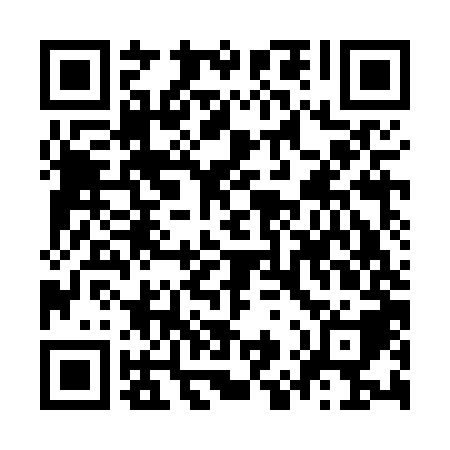 Ramadan times for Jencitag, HungaryMon 11 Mar 2024 - Wed 10 Apr 2024High Latitude Method: Midnight RulePrayer Calculation Method: Muslim World LeagueAsar Calculation Method: HanafiPrayer times provided by https://www.salahtimes.comDateDayFajrSuhurSunriseDhuhrAsrIftarMaghribIsha11Mon4:114:115:5311:423:425:335:337:0912Tue4:094:095:5111:423:435:345:347:1113Wed4:074:075:4911:423:445:365:367:1214Thu4:044:045:4711:423:455:375:377:1415Fri4:024:025:4511:413:465:395:397:1516Sat4:004:005:4311:413:485:405:407:1717Sun3:583:585:4111:413:495:415:417:1818Mon3:563:565:3911:403:505:435:437:2019Tue3:543:545:3711:403:515:445:447:2220Wed3:513:515:3511:403:525:465:467:2321Thu3:493:495:3311:403:535:475:477:2522Fri3:473:475:3111:393:545:495:497:2623Sat3:453:455:2911:393:555:505:507:2824Sun3:423:425:2711:393:565:515:517:3025Mon3:403:405:2511:383:585:535:537:3126Tue3:383:385:2311:383:595:545:547:3327Wed3:353:355:2111:384:005:565:567:3528Thu3:333:335:1911:374:015:575:577:3629Fri3:313:315:1711:374:025:585:587:3830Sat3:283:285:1511:374:036:006:007:4031Sun4:264:266:1312:375:047:017:018:421Mon4:244:246:1112:365:057:037:038:432Tue4:214:216:0912:365:067:047:048:453Wed4:194:196:0712:365:077:057:058:474Thu4:164:166:0512:355:087:077:078:495Fri4:144:146:0312:355:097:087:088:506Sat4:124:126:0112:355:107:107:108:527Sun4:094:095:5912:355:117:117:118:548Mon4:074:075:5712:345:127:127:128:569Tue4:044:045:5512:345:137:147:148:5810Wed4:024:025:5312:345:147:157:159:00